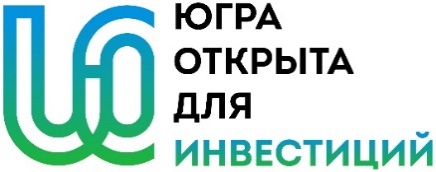 Содержание1.	Описание проекта и продукции	22.	Рынок и маркетинговая стратегия	43.	Операционный план	74.	Финансовый план	8Описание проекта и продукцииНастоящий проект предполагает строительство завода по производству древесных плит (древесно-стружечных плит (ДСП) и ориентированно-стружечных плит (ОСП)) используемых в строительстве жилых и нежилых зданий и сооружений.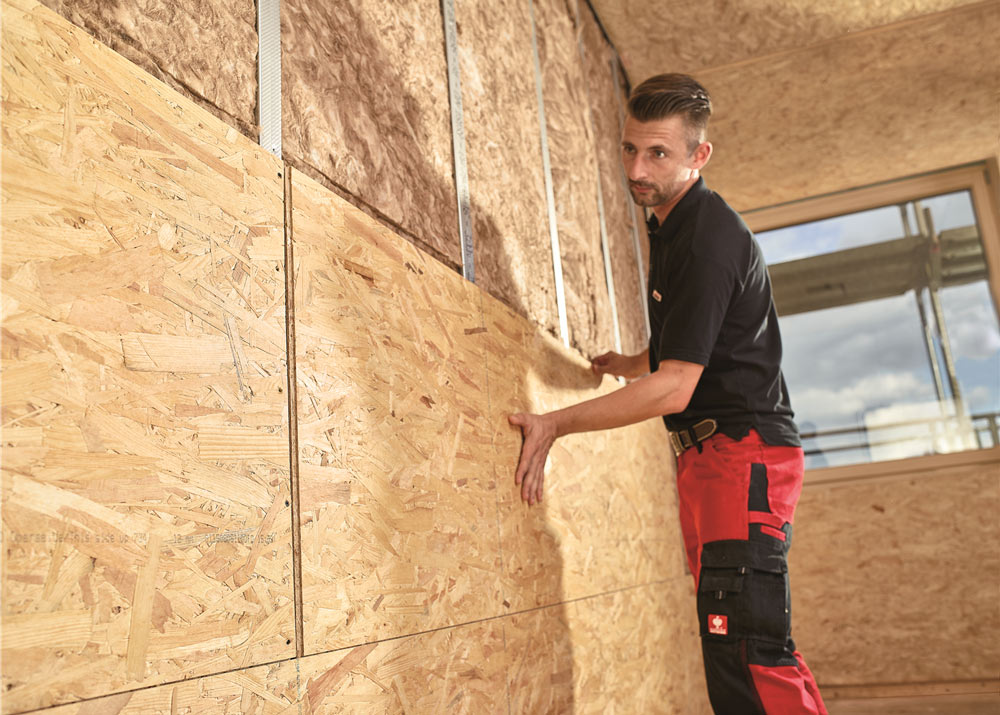 Древесная плита – это популярный в настоящее время стройматериал. Такому успеху способствует внешний вид листов, некоторые характеристики, улучшенные в сравнении с древесиной, а также их относительная дешевизна. Среди улучшенных параметров древесных плит выделяются следующие:сопротивляемость древесным насекомым-вредителям;более высокая устойчивость к трещинам и различным дефектам;более простая обработка листов;более высокая огнеупорностьдоступность листов: в сравнении с древесиной она является более дешёвой.Именно эти характеристики и сделали листы ДП одним из самых используемых в разных сферах материалов.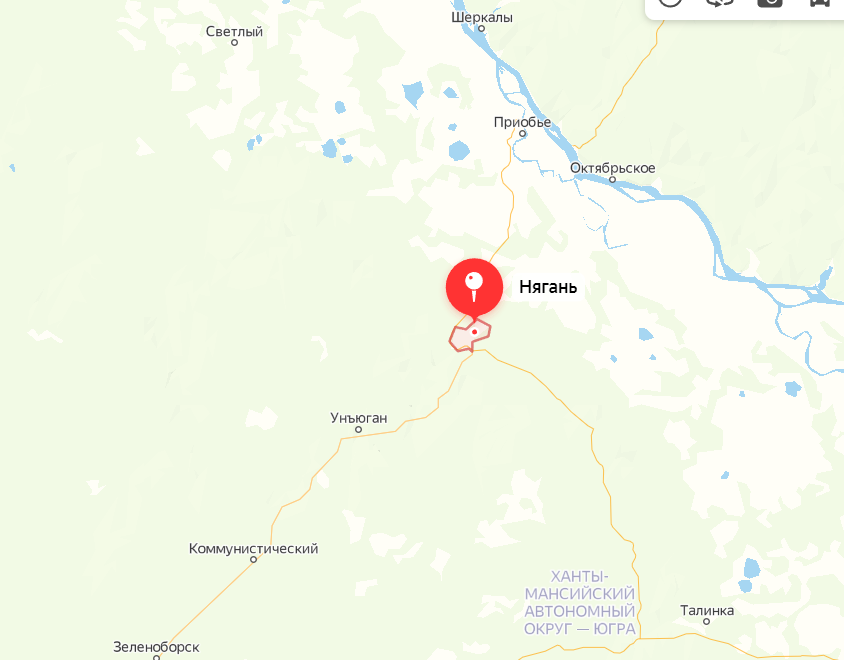 Рис.  1. Локация предприятияРеализация проекта предлагается в Особой Экономической Зоне Нягань в ХМАО-Югра.На территории ОЭЗ имеется вся необходимая логистическая и коммунальная инфраструктура, сырьевая база, рядом Няганская ГРЭС, доступный источник обеспечения электроэнергией.Реализация проекта позволит обеспечить быстрорастущий строительный рынок Югры качественными строительными материалами, которые используются как в многоэтажном строительстве, так и в индивидуальном жилищном строительстве.Рынок и маркетинговая стратегияВ 2020 году строительный рынок Югры продемонстрировал значительный рост. Общая площадь введенных зданий выросла на 20%.Рис.  . Динамика общего объема введенных зданий в ХМАО Югра, тыс. кв. м.Главным образом рост произошел за счет жилых зданий и жилых домах, построенных населением.Табл.  . Общая площадь введённых зданий, тыс. кв. м.В 2021 году по данным за январь-июнь 2021 года строительный рынок продолжил свой рост. Количество введенных жилых домов возросло на 4%: Рис.  . Динамика ввода жилых домов в 2021 году, тыс. м.2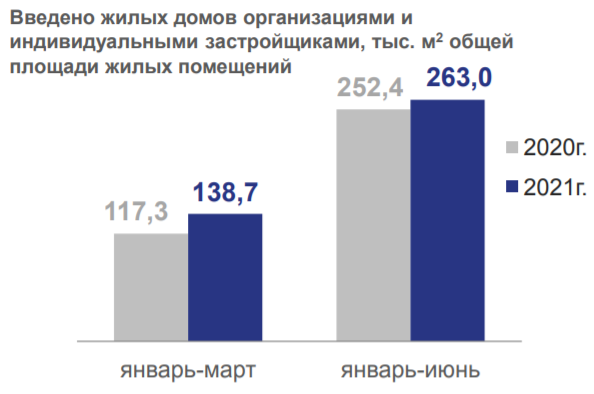 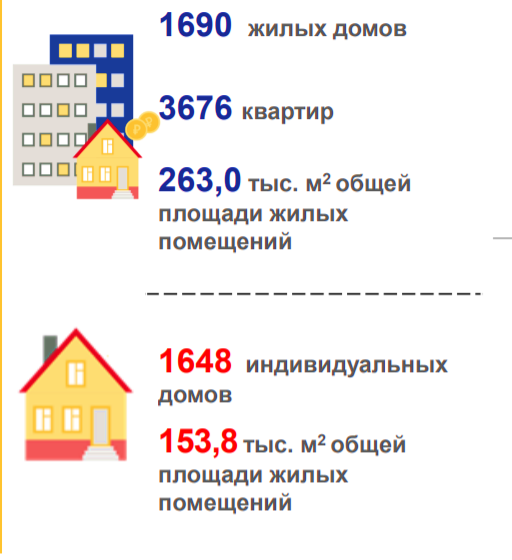 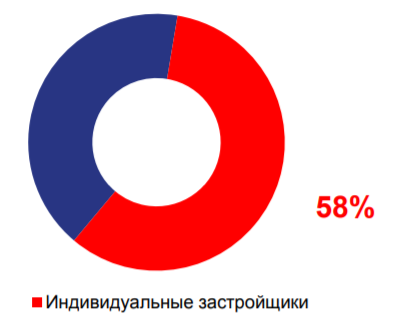 Рис.  . Статистика ввода жилых домов в ХМАО-ЮграДоля жилья, возведенного индивидуальными застройщиками, составляет 58%, что служит основанием для предположения о востребованности в строительстве древесных плит, так как они особенно востребованы в малоэтажном строительстве.Для успешной реализации проекта необходимо заложить маркетинговый бюджет на:Рекламу в СМИУчастие в отраслевых выставках Затраты на создание и мотивацию коммерческой службыДинамика роста ввода и строительства жилых домов дает основания предполагать подобную динамику и по рынку строительных материалов. Таким образом, продукция проекта будет востребована на растущем рынке недвижимости, как основной материал строительства стен, напольного покрытия и прочих конструкций.Операционный планКонкретная технология производства древесных плит будет выбрана после определения основного направления вида выпускаемых древесных плит. Однако все технологии имеют общее сходство, и основные этапы производства отражены на рисунке ниже: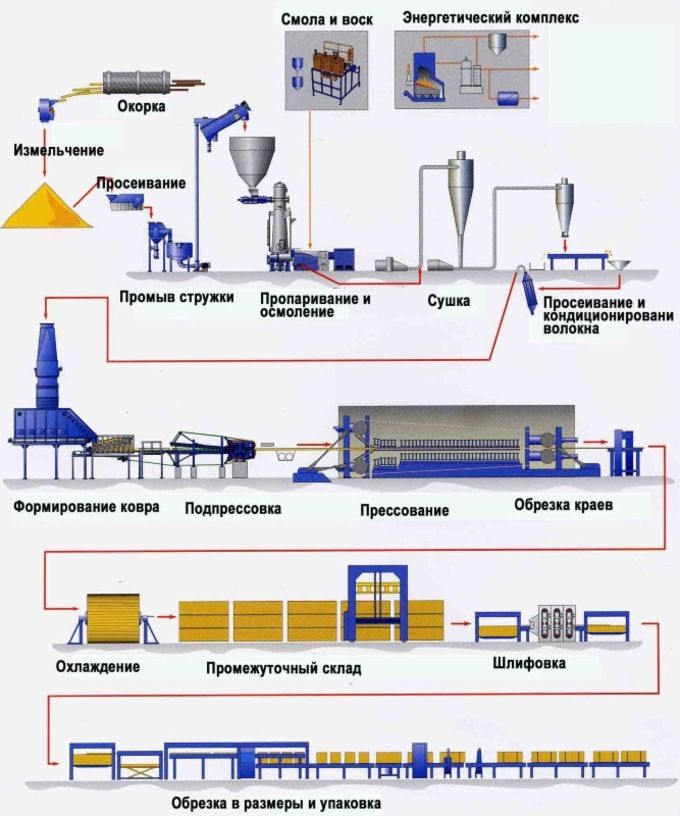 Рис.  . Технологическая схема проектаВ рамках укрупненного бизнес-плана представлены общие параметры экономики проекта, основанные на возможных характеристиках бизнеса.Финансовый планБизнес-план
проектаСтроительство завода по производству древесных плитПриложение к Плану Ханты-Мансийского автономного округа — Югры по привлечению инвестиций на период до 2024 года20212017201820192020Жилые здания, жилые помещения в нежилых зданиях и жилые дома, построенные населениемтыс. кв. м.9906241 0081 208Нежилые зданиятыс. кв. м.251258363439Всеготыс. кв. м.1 24188213711647Строительство завода по производству Древесных Плит12345678910Строительство завода по производству Древесных ПлитГод 1Год 2Год 3Год 4Год 5Год 6Год 7Год 8Год 9Год 10Планирование в тыс. или млн?2млн руб.Целевая выручка в ценах первого года1 500млн руб.Коэффициент выхода на план выручки%0,0%30,0%75,0%100,0%100,0%100,0%100,0%100,0%100,0%100,0%Инфляция%4,0%4,0%4,0%4,0%4,0%4,0%4,0%4,0%4,0%4,0%Индекс инфляции1,041,081,121,171,221,271,321,371,421,48Выручка04871 2651 7551 8251 8981 9742 0532 1352 220Структура операционных расходовГод 1Год 2Год 3Год 4Год 5Год 6Год 7Год 8Год 9Год 10Прямые издержки25,0%%25,0%25,0%25,0%25,0%25,0%25,0%25,0%25,0%25,0%25,0%Общепроизводственные издержки10,0%%10,0%10,0%10,0%10,0%10,0%10,0%10,0%10,0%10,0%10,0%Коммерческие издержки5,0%%5,0%5,0%5,0%5,0%5,0%5,0%5,0%5,0%5,0%5,0%Административные издержки2,0%%2,0%2,0%2,0%2,0%2,0%2,0%2,0%2,0%2,0%2,0%В том числе отдельные статьи расходов:Коммунальные услуги10,0%%10,0%10,0%10,0%10,0%10,0%10,0%10,0%10,0%10,0%10,0%Обслуживание основных фондов5,0%%5,0%5,0%5,0%5,0%5,0%5,0%5,0%5,0%5,0%5,0%Расходы на персонал7,0%%7,0%7,0%7,0%7,0%7,0%7,0%7,0%7,0%7,0%7,0%Операционные расходыГод 1Год 2Год 3Год 4Год 5Год 6Год 7Год 8Год 9Год 10Прямые издержкимлн руб.0122316439456474493513534555Общепроизводственные издержкимлн руб.049127175182190197205213222Коммерческие издержкимлн руб.0246388919599103107111Административные издержкимлн руб.0102535363839414344В том числе отдельные статьи расходов:Коммунальные услугимлн руб.049127175182190197205213222Обслуживание основных фондовмлн руб.0246388919599103107111Расходы на персоналмлн руб.03489123128133138144149155Среднемесячная зарплата87,0тыс. руб.90,594,197,9101,8105,8110,1114,5119,1123,8128,8Численность персоналачел.03075101101101101101101101Оборотный капиталГод 1Год 2Год 3Год 4Год 5Год 6Год 7Год 8Год 9Год 10Цикл, дн.Дебиторская задолженность45млн руб.060156216225234243253263274Запасы30млн руб.040104144150156162169175182Кредиторская задолженность45млн руб.060156216225234243253263274Чистый оборотный капиталмлн руб.040104144150156162169175182Прирост чистого оборотного капиталамлн руб.0406440666677ИнвестицииГод 1Год 2Год 3Год 4Год 5Год 6Год 7Год 8Год 9Год 10Инвестиции в % от целевой выручки300%Распределение по периодамОК%70%30%0%0%0%0%0%0%0%0%Сумма инвестиций по периодам4 500млн руб.3 1501 35000000000в том числе:Недвижимость50%%1 55966800000000Оборудование50%%1 57567500000000Нематериальные активы1%%16700000000Начальная стоимость активовНедвижимостьмлн руб.1 5592 2282 2282 2282 2282 2282 2282 2282 2282 228Оборудованиемлн руб.1 5752 2502 2502 2502 2502 2502 2502 2502 2502 250Нематериальные активымлн руб.16232323232323232323Амортизация начисляется с периода3Срок, летНедвижимость20млн руб.00111111111111111111111111Оборудование10млн руб.00225225225225225225225225Нематериальные активы5млн руб.0055555000Накопленная амортизацияНедвижимостьмлн руб.00111223334446557668780891Оборудованиемлн руб.002254506759001 1251 3501 5751 800Нематериальные активымлн руб.0059141823232323Остаточная стоимость активовНедвижимостьмлн руб.1 5592 2282 1162 0051 8931 7821 6711 5591 4481 337Оборудованиемлн руб.1 5752 2502 0251 8001 5751 3501 125900675450Нематериальные активымлн руб.16231814950000ФинансированиеГод 1Год 2Год 3Год 4Год 5Год 6Год 7Год 8Год 9Год 10Доля собственного капитала20%%Доля заемного капитала80%%Вложения акционерного капиталамлн руб.63027000000000Акционерный капитал в балансемлн руб.630900900900900900900900900900Дивиденды в % от чистой прибыли%0%20%20%20%20%20%20%20%20%20%Выплаты дивидендовмлн руб.0725738597109124138148Поступление кредитамлн руб.2 6891 09200000000Возврат кредитамлн руб.003045286076627207821780Задолженность в течение периодамлн руб.2 6893 7803 7803 4762 9492 3421 6809591780Задолженность на конец периодамлн руб.2 6893 7803 4762 9492 3421 68095917800Ставка процентов5,0%%5,0%5,0%5,0%5,0%5,0%5,0%5,0%5,0%5,0%5,0%Начисленные процентымлн руб.134189189174147117844890Целевой и фактический DSCR1,2раз--1,201,201,201,201,201,205,51-Налоговые платежиГод 1Год 2Год 3Год 4Год 5Год 6Год 7Год 8Год 9Год 10Налог на прибыль20,0%млн руб.093292106121137154172184Налог на имущество2,2%млн руб.34494744423937343229Социальные взносы30,0%млн руб.0102737384041434547НДФЛ13,0%млн руб.041216171718191920Расчет платежей НДС20%НДС с продажмлн руб.097253351365380395411427444НДС с операционных расходовмлн руб.0-34-89-123-128-133-138-144-149-155НДС с инвестициймлн руб.-630-27000000000Баланс платежей НДСмлн руб.-630-207165228237247257267278289Отчет о прибылях и убыткахГод 1Год 2Год 3Год 4Год 5Год 6Год 7Год 8Год 9Год 10Доходы от продажмлн руб.04871 2651 7551 8251 8981 9742 0532 1352 220Прямые издержкимлн руб.0-122-316-439-456-474-493-513-534-555Общепроизводственные издержкимлн руб.0-49-127-175-182-190-197-205-213-222Коммерческие издержкимлн руб.0-24-63-88-91-95-99-103-107-111Административные издержкимлн руб.0-10-25-35-36-38-39-41-43-44Налог на имуществомлн руб.-34-49-47-44-42-39-37-34-32-29EBITDAмлн руб.-342336879741 0171 0621 1081 1561 2061 258Амортизациямлн руб.00-341-341-341-341-341-336-336-336Проценты по кредитаммлн руб.-134-189-189-174-147-117-84-48-90Налогооблагаемая прибыльмлн руб.-16944158459529604683772861922Налог на прибыльмлн руб.0-9-32-92-106-121-137-154-172-184Чистая прибылмлн руб.-16935126367423483547618689738Отчет о движении денежных средствГод 1Год 2Год 3Год 4Год 5Год 6Год 7Год 8Год 9Год 10Чистая прибыльмлн руб.-16935126367423483547618689738Амортизациямлн руб.00341341341341341336336336Прирост чистого оборотного капиталамлн руб.0-40-64-40-6-6-6-6-7-7Операционные денежные потокимлн руб.-169-54036687588188819471 0191 067Недвижимостьмлн руб.-1 559-66800000000Оборудованиемлн руб.-1 575-67500000000Нематериальные активымлн руб.-16-700000000Инвестиционные денежные потокимлн руб.-3 150-1 35000000000Поступления собственного капиталамлн руб.63027000000000Поступления кредитовмлн руб.2 6891 09200000000Выплаты кредитовмлн руб.00-304-528-607-662-720-782-1780Выплаты дивидендовмлн руб.0-7-25-73-85-97-109-124-138-148Финансовые денежные потокимлн руб.3 3191 355-329-601-692-759-830-905-315-148Суммарный денежный потокмлн руб.00736766595242703919Деньги на начало периодамлн руб.000731402072663173601 063Деньги на конец периодамлн руб.00731402072663173601 0631 982БалансГод 1Год 2Год 3Год 4Год 5Год 6Год 7Год 8Год 9Год 10Недвижимостьмлн руб.1 5592 2282 1162 0051 8931 7821 6711 5591 4481 337Оборудованиемлн руб.1 5752 2502 0251 8001 5751 3501 125900675450Нематериальные активымлн руб.16231814950000Суммарные долгосрочные активымлн руб.3 1504 5004 1593 8183 4773 1372 7962 4592 1231 787Запасымлн руб.040104144150156162169175182Дебиторская задолженностьмлн руб.060156216225234243253263274Денежные средствамлн руб.00731402072663173601 0631 982Суммарные текущие активымлн руб.01003335015826567237821 5022 439ИТОГО АКТИВЫмлн руб.3 1504 6004 4934 3194 0593 7923 5193 2413 6254 225Акционерный капиталмлн руб.630900900900900900900900900900Нераспределенная прибыльмлн руб.-169-140-402545929791 4161 9102 4613 051Суммарный собственный капиталмлн руб.4617608601 1541 4921 8792 3162 8103 3613 951Кредитымлн руб.2 6893 7803 4762 9492 3421 68095917800Кредиторская задолженностьмлн руб.060156216225234243253263274ИТОГО ПАССИВЫмлн руб.3 1504 6004 4934 3194 0593 7923 5193 2413 6254 225Контроль сходимости балансаOK0000000000Показатели эффективностиГод 1Год 2Год 3Год 4Год 5Год 6Год 7Год 8Год 9Год 10Свободный денежный поток акционера, FCFEСвободный денежный поток акционера, FCFEмлн руб.-630-263991401511561611668411 067Ставка дисконтирования15,0%15,0%15,0%15,0%15,0%15,0%15,0%15,0%15,0%15,0%15,0%Индекс дисконтированияраз1,000,870,760,660,570,500,430,380,330,28Дисконтированный FCFEмлн руб.-630-229759286777062275303Чистая приведенная стоимость, NPV182млн руб.Внутренняя норма рентабельности, IRR19%%Недисконтированная окупаемость проектамлн руб.-630-893-794-654-503-347-186-218201 887Дисконтированная окупаемость проектамлн руб.-630-859-784-692-606-528-459-396-121182